Publicado en Barcelona el 14/11/2018 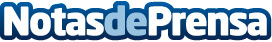 Metacom BCN lanza su nueva webMetacom BCN lanza nueva web con un diseño renovado y una experiencia de usuario mejorada. La marca especializada en diseño web tiene una amplia trayectoria en la creación de páginas web con los mejores y más conocidos gestores de contenidos, como Wordpress y Prestashop, además de la posibilidad de programar y diseñar a medidaDatos de contacto:Carles GiliCEO de Metacom638 375 498Nota de prensa publicada en: https://www.notasdeprensa.es/metacom-bcn-lanza-su-nueva-web_1 Categorias: Comunicación Marketing Cataluña E-Commerce Software Recursos humanos http://www.notasdeprensa.es